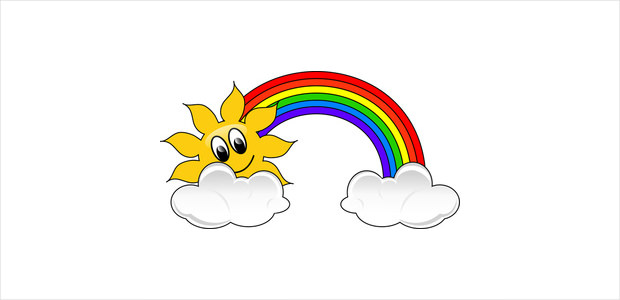 Our Class Mental Health Motto  Signed by ……